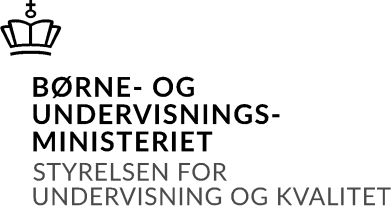 Paradigme forÅrsrapporten 2020 for frie fagskoler jf. bekendtgørelse om regnskab for efterskoler, frie fagskoler, friskoler og private grundskoler, private institutioner for gymnasiale uddannelser og kombinerede skoler § 3, stk. 4Der henvises til paradigme og vejledning for frie fagskoler.(Den indsendte årsrapport til STUK må ikke indeholde budgettal eller personfølsomme data) Styrelsen for Undervisning og Kvalitet 04.11.2020Sagsnr.:  20/04307Årsrapportjanuar – 31. december 2020Skolekode og navnGenerelle oplysninger om skolenLedelsespåtegning og ledelsens underskrifter samt bestyrelsens habilitetserklæringBestyrelse og forstander har dags dato behandlet og godkendt årsrapporten for regnskabsåret 2020 for [skolenavn]. Årsrapporten er udarbejdet i overensstemmelse med bekendtgørelse nr. 1102 af 4. november 2019 om regnskab for efterskoler, frie fagskoler, friskoler og private grundskoler, private institutioner for gymnasiale uddannelser og kombinerede skoler. I henhold til § 5, stk. 1, i regnskabsbekendtgørelsen tilkendegives det hermed:At årsrapporten er retvisende, dvs. at årsrapporten ikke indeholder væsentlige fejlinformationer eller udeladelser.At de dispositioner, som er omfattet af regnskabsaflæggelsen, er i overensstemmelse med meddelte bevillinger, love og andre forskrifter samt med indgåede aftaler og sædvanlig praksis.At der er etableret forretningsgange, der sikrer en økonomisk hensigtsmæssig forvaltning af de midler og ved driften af skolen, der er omfattet af årsrapporten.[Bynavn], den [dato måned 2021]Øverste lederEndvidere erklærer bestyrelsen på tro og love, at opfylde habilitetskravene i § 7, stk. 2 og 3, i lov om efterskoler og frie fagskoler.[Bynavn], den [dato måned 2021]BestyrelseDen uafhængige revisors revisionspåtegningHer indsættes den uafhængige revisors revisionspåtegning, der afgives i overensstemmelse med den til enhver tid gældende standard, som er aftalt mellem Rigsrevisionen og FSR – danske revisorer.Den uafhængige revisors revisionspåtegning er opdelt i to: påtegning på årsregnskabet og udtalelse om ledelsesberetningen.[Bynavn], den [dato måned 2021]Ledelsesberetning inklusive hoved- og nøgletalHoved- og nøgletalAlle hovedtal skal være for regnskabsåret og de 4 foregående regnskabsår (t.kr.).Alle nøgletal skal være for regnskabsåret og de 4 foregående regnskabsår (kr.)HovedtalNøgletal Væsentligste aktiviteterÅrets økonomiske resultatUsikkerhed om fortsat drift (going concern) Usikkerhed ved indregning og målingUsædvanlige forholdHændelser efter regnskabsårets udløbForventninger til det kommende årVæsentlige økonomiske forbindelser med andre institutioner, der modtager offentlige tilskudTilskud til inklusion af elever med særlige behov i den almindelige undervisning (almene frie fagskoler) Tilskud til specialundervisning og anden specialpædagogisk bistand (almene frie fagskoler) Tilskud til specialundervisning og anden specialpædagogisk bistand (skoler godkendt med et samlet særligt undervisningstilbud - specialskoler) RegnskabAnvendt regnskabspraksisRegnskabsgrundlagÅrsrapporten er udarbejdet i overensstemmelse med regnskabsbekendtgørelsen for efterskoler, frie fagskoler, friskoler og private grundskoler, private institutioner for gymnasiale uddannelser og kombinerede skoler. Årsrapporten er aflagt efter årsregnskabslovens bestemmelser for regnskabsklasse B virksomheder med de fravigelser som fremgår af regnskabsbekendtgørelsen.Årsregnskabet er aflagt efter samme regnskabspraksis som sidste år.Årsrapporten er aflagt i danske kronerRegnskabspraksis for nedenstående poster skal kun beskrives, såfremt posterne er indregnet i regnskabet. Ændringer i anvendt regnskabspraksisGenerelt om indregning og målingLeasing Omregning af fremmed valutaResultatopgørelsenOmsætningOmkostningerFinansielle posterBalancenImmaterielle anlægsaktiverMaterielle anlægsaktiverFinansielle anlægsaktiverVarebeholdningerTilgodehavenderPeriodeafgrænsningsposter (forudbetalte omkostninger)VærdipapirerEgenkapitalHensatte forpligtelserGældsforpligtelserFinansielle instrumenterPeriodeafgrænsningsposter (forudmodtagne indtægter)PengestrømsopgørelsePengestrøm fra driftsaktivitetPengestrøm fra investeringsaktivitetPengestrøm fra finansieringsaktivitetLikviderResultatopgørelse 1. januar – 31. decemberBalance pr. 31. decemberBalance pr. 31. decemberPengestrømsopgørelseNoterSærlige specifikationerSengepladser Aktiviteter uden for loven Administrative opgaver for andre skolerKombineret ungdomsuddannelse - den samlede KUU-aktivitetÅrets modtagne donationer Tabel 1: Specifikation af alle donationer ekskl. moms Tabel 2: Opgørelse af modtagne donationer i altSkoleSkolens kode og navnAdressePostnummer og byHjemstedskommune: xxxTelefonnummerE-mailHjemmesideCVR.-nr.BestyrelsenNavne og adresser på bestyrelsens medlemmermed angivelse af hvem der er formand og næstformandØverste lederNavn på forstanderSkolens formålTekstBankforbindelseNavne på bankforbindelserRevisorRevisionsfirmaRevisor, MNE-nr.Adresse, postnummer og byCVR.-nr.TelefonnummerE-mailNavnFormandNæstformandØvrige stemmeberettigede bestyrelsesmedlemmer[Revisionsfirma][CVR.-nr.][navn]   [statsautoriseret/registeret revisor] /MNE-nr.Årt.kr.År -1t.krÅr-2t.kr.År-3t.kr.År-4t.kr.ResultatopgørelseOmsætningHeraf statstilskudOmkostningerResultat før finansielle posterFinansielle poster Årets resultatÅrets resultat eksklusiv særlige posterBalanceAnlægsaktiverOmsætningsaktiverBalancesumEgenkapitalHensatte forpligtelser Langfristede gældsforpligtelser Kortfristede gældsforpligtelser PengestrømsopgørelseDriftsaktivitetInvesteringsaktivitetFinansieringsaktivitetPengestrøm, netto Likvider, primoLikvider, ultimoResterende trækningsmulighed kassekreditResterende trækningsmulighed byggekreditVærdipapirerSamlet likviditet til rådighed ultimoOverskudsgrad (%)Overskudsgrad eksklusiv særlige poster (%)Likviditetsgrad (%)Soliditetsgrad (%)Finansieringsgrad (%)Aktiviteter inden for lovenAntal årselever i regnskabsåret AktivitetsudviklingAntal årselever i kostafdeling i regnskabsåret Antal årselever i skoleår, der slutter i finansåretSamlet elevbetaling pr. årselevAntal lærerårsværk Antal årsværk for øvrigt personale Antal årsværk i altAntal årsværk for medarbejdere som modtager lønnen direkte fra kommune% ansat på særlige vilkår (sociale klausuler)Årselever pr. lærerårsværk Lærerlønomkostninger pr. årselev Øvrige lønomkostninger pr. årselevLønomkostninger i alt pr. årselev Undervisningsomkostninger pr. årselevEjendomsomkostninger pr. årselevKostafdelingsomkostninger pr. årselevAdministrationsomkostninger pr. årselevSamlede omkostninger pr. årselevNoteÅrÅr-1kr.t.kr. eller kr.1Statstilskud2Skolepenge (elevbetaling m.v.)3Andre indtægter og tilskudOmsætning i alt4Lønomkostninger5Andre omkostninger Undervisning6Lønomkostninger7Andre omkostninger Ejendomsdrift8Lønomkostninger9Andre omkostninger Kostafdeling10Lønomkostninger11Andre omkostninger Administration m.v.Omkostninger i altResultat før finansielle poster12Finansielle indtægter m.v.13Finansielle omkostninger m.v.Finansielle poster i altÅrets resultat14Årets resultat eksklusiv særlige posterNoteÅrÅr-1kr.t.kr. eller kr.Aktiver15Immaterielle anlægsaktiver Immaterielle anlægsaktiver16Grunde og bygninger inkl. bygningsinstallationer16Indretning af lejede lokaler16Udstyr og inventar16Bus, traktorer og andre køretøjerForudbetalte og uafsluttede anlægsaktiverMaterielle anlægsaktiver17Finansielle anlægsaktiverAnlægsaktiver i alt18Varebeholdninger19Tilgodehavende skolepenge20Andre tilgodehavender 21PeriodeafgrænsningsposterTilgodehavender22Værdipapirer 23Likvide beholdningerOmsætningsaktiver i altAktiver i altNoteÅrÅr-1kr.t.kr. eller kr.Passiver24Opskrivninger 25Egenkapital i øvrigtEgenkapital i alt26Hensatte forpligtelserHensatte forpligtelser i altGældsforpligtelser27Statslån28Kommunal gæld29Realkreditgæld30Gæld finansiel leasing31Andre langfristede gældsforpligtelser32Periodiseret anlægstilskudLangfristede gældsforpligtelser27-31Næste års afdrag på langfristede gældsforpligtelser 33Gæld til pengeinstitutter34Anden gæld35PeriodeafgrænsningsposterKortfristede gældsforpligtelserGældsforpligtelser i altPassiver i alt36Kontraktlige forpligtelser og eventualposter m. v.37Pantsætninger og sikkerhedsstillelserIUsikkerhed om fortsat driftIIUsikkerhed ved indregning og målingIIIUsædvanlige forholdIVHændelser efter regnskabsårets udløbÅrÅr-1kr.t.kr. eller kr.Årets resultatReguleringer vedr. ikke kontante poster:Af- og nedskrivningerAndre ikke kontante posterÆndringer i driftskapital:Ændring i varebeholdningerÆndring i tilgodehavenderÆndring i kortfristede gældsforpligtelser eksklusive næste års afdrag på langfristede gældsforpligtelserPengestrømme fra driftsaktivitetKøb af anlægsaktiverSalg af anlægsaktiverÆndring af finansielle anlægsaktiverPengestrømme fra investeringsaktivitetOptagelse af nye lånAfdrag/indfrielse, statslån og kommunal gældAfdrag/indfrielse, realkreditgældAfdrag/indfrielse, gæld finansiel leasingAfdrag/indfrielse, andre langfristede gældsforpligtelserÆndring i periodiseret anlægstilskudPengestrømme fra finansieringsaktivitetPengestrøm, nettoLikvider primoLikvider ultimo Resterende trækningsmulighed kassekredit Resterende trækningsmulighed byggekreditVærdipapirerSamlet likviditet til rådighed ultimoNoteIUsikkerhed om fortsat driftIIUsikkerhed ved indregning og målingIIIUsædvanlige forholdIVHændelser efter regnskabsårets udløb.....ÅrÅrÅr-1År-1kr.kr.t.kr. eller kr.t.kr. eller kr.1StatstilskudGrundtilskudDriftstilskud og supplerende tilskudBygningsgrundtilskud og bygningstilskudTilskud til særligt prioriterede elevgrupper Tilskud til inklusion til elever med særlige behov (almene frie fagskoler) Tilskud til specialundervisning og anden specialpædagogisk bistand (almene frie fagskoler)Tilskud til specialundervisning og anden specialpædagogisk bistand (skoler godkendt med et samlet særligt undervisningstilbud - specialskoler)Tilskud kombineret ungdomsuddannelse (KUU)Særlige tilskud Øvrige statstilskudI alt2Skolepenge (Elevbetaling m.v.)ElevbetalingElevstøtte til elever under 18 årKommunal betaling for deltagere omfattet af lov om aktiv beskæftigelsesindsatsBetaling for materialer, ekskursioner, rejser m.v.I altNoteÅrÅrÅr-1År-1År-1kr.kr.t.kr. eller kr.t.kr. eller kr.t.kr. eller kr.3Andre indtægter og tilskudAktiviteter inden for lovenLejeindtægter fra boliger, boligbidrag m.v. (ansatte)Ansattes betaling for lys, varme m.v.Ansattes betaling for kostKontingent skolekredsmedlemmerDonationerIndtægter ved administrative opgaver for andre skolerKommunale tilskudTilskud til efter- og videreuddannelseØvrige indtægter og andre tilskudAktiviteter uden for lovenIndtægter fra kurser uden for loven Lejeindtægter fra bygninger, lokaler og arealer Øvrige indtægter fra anden virksomhedI alt4Lønomkostninger undervisningLøn og lønafhængige omkostninger Lønrefusioner Tilskud efter lov om barselsudligning I alt5Andre omkostninger undervisningOverenskomst med udbyder af erhvervsuddannelserUndervisningsmaterialer inklusiv bøger m.v.FotokopieringLejrskoler, rejser, ekskursioner Befordringsudgifter inkl. drift af busser, nettoPædagogiske kurserTjenesterejserInventar og udstyr, leje og leasing Inventar og udstyr, småanskaffelser Inventar og udstyr, vedligeholdelse Immaterielle anlægsaktiver, afskrivningerInventar og udstyr, afskrivninger IT-omkostningerØvrige omkostningerI altNoteNoteÅrÅrÅr-1År-1kr.kr.t.kr. eller kr.t.kr. eller kr.6Lønomkostninger ejendomsdriftLønomkostninger ejendomsdriftLøn og lønafhængige omkostninger Løn og lønafhængige omkostninger Lønrefusioner Lønrefusioner Tilskud efter lov om barselsudligning Tilskud efter lov om barselsudligning I altI alt7Andre omkostninger ejendomsdriftLejeomkostninger bygninger og arealerTimelejemål Ejendomsskatter EjendomsforsikringerAlarmerVarme, el og vand inklusive tilhørende afgifterRengøring og renovationKurserTjenesterejserInventar og udstyr, leje og leasing Inventar og udstyr, småanskaffelser Bygninger, indretning af lejede lokaler, inventar og udstyr, vedligeholdelse Bygninger, indretning af lejede lokaler, inventar og udstyr, afskrivninger Øvrige omkostningerI alt8Lønomkostninger kostafdelingLøn og lønafhængige omkostninger Lønrefusioner Tilskud efter lov om barselsudligning I alt9Andre omkostninger kostafdelingMadvarerFritidsaktiviteter/weekendarrangementerKurserTjenesterejserInventar og udstyr, leje og leasing Inventar og udstyr, småanskaffelser Inventar og udstyr, vedligeholdelse Inventar og udstyr, afskrivninger Øvrige omkostningerI altNoteNoteÅrÅrÅr-1År-1kr.kr.t.kr. eller kr.t.kr. eller kr.10Lønomkostninger administrationLønomkostninger administrationLøn og lønafhængige omkostninger Løn og lønafhængige omkostninger Lønrefusioner Lønrefusioner Tilskud efter lov om barselsudligning Tilskud efter lov om barselsudligning I altI alt11Andre omkostninger administrationRevisionRegnskabsmæssig assistanceAndre konsulentydelserForsikringerMarkedsføringOmkostninger ved ansættelse af personalePersonaleomkostninger BestyrelsesomkostningerKurserTjenesterejserLovpligtige afgifter personaleRepræsentationKontorartikler, porto og telefonKontingent til skoleforeningerInventar og udstyr, leje og leasing Inventar og udstyr, småanskaffelser Inventar og udstyr, vedligeholdelse Immaterielle anlægsaktiver, afskrivningerInventar og udstyr, afskrivninger IT-omkostningerTab på skolepenge Øvrige omkostningerI alt12Finansielle indtægter m.v.Renteindtægter, bankindeståender m.v.Gevinst ved indfrielse af afledte finansielle instrumenter Renter og udbytter, værdipapirer Realiserede og urealiserede kursgevinster af værdipapirerI altNoteÅrÅr-1kr.t.kr. eller kr.13Finansielle omkostninger m.v.Renteudgifter, pengeinstitutterPrioritetsrenter Tab ved indfrielse af afledte finansielle instrumenter Øvrige renteudgifter m.v.Realiserede og urealiserede kurstab af værdipapirerI alt14Særlige poster (Årsregnskabsloven § 67a)Årets resultat, jf. resultatopgørelsenSærlige indtægterTekst (note x)Tekst (note x)Tekst (note x)Særlige omkostningerTekst (note x)Tekst (note x)Tekst (note x)Årets resultat eksklusiv særlige poster15Immaterielle anlægsaktiverKostpris primoDet skal oplyses, hvilken type af immaterielle anlægsaktiver posten vedrører.Tilgang i årets løb Afgang i årets løb Kostpris ultimoAkkumulerede af- og nedskrivninger primoÅrets af- og nedskrivningerTilbageførte afskrivninger på afhændede aktiverAkkumulerede af- og nedskrivninger ultimoRegnskabsmæssig værdi ultimoNote16Materielle anlægsaktiverGrunde og bygninger Indretningaf lejede lokalerInventar og udstyr Bus, traktorer og andre køretøjerKostpris primoTilgang i årets løb Afgang i årets løb Kostpris ultimoOpskrivninger primoÅrets opskrivningerTilbageførte opskrivningerOpskrivninger ultimoAkkumulerede af- og nedskrivninger primoÅrets af- og nedskrivningerTilbageførte afskrivninger på afhændede aktiverAkkumulerede af- og nedskrivninger ultimoRegnskabsmæssig værdi ultimoRegnskabsmæssig værdi ultimo eksklusiv opskrivningerHeraf regnskabsmæssig værdi af finansielt leasede aktiverOffentlig ejendomsvurdering (gældende jf. skat.dk – dato angives)Værdien af afsluttede ikke vurderede ny- og om-/tilbygningerNoteÅrÅr-1kr.t.kr. eller kr.17Finansielle anlægsaktiverDeposita Afledte finansielle instrumenter I alt18VarebeholdningerVarebeholdning artVarebeholdning artVarebeholdning artI alt19Tilgodehavende skolepengeTilgodehavende skolepengeHensat til tab på tilgodehavende skolepengeI alt20Andre tilgodehavenderMellemregning med ministeriet Mellemregning med kommunen Tilgodehavende lønrefusioner fra staten, kommunen og andreAndre tilgodehavenderI alt21Periodeafgrænsningsposter (omkostninger)Forudbetalte lønningerForudbetalt lejeAndre forudbetalingerI alt22VærdipapirerAktier i pengeinstitutterAndele i forsyningsvirksomhederObligationer typeObligationer typeObligationer typeI altNoteÅrÅrÅr-1År-1kr.kr.t.kr. eller kr.t.kr. eller kr.23Likvide beholdningerKassebeholdningerIndeståender i pengeinstitutterAftalekontiI alt24OpskrivningerSaldo primoÅrets opskrivningerTilbageførsel af opskrivningerSaldo ultimo25Egenkapital i øvrigtSaldo primoNettoeffekt ved rettelse af væsentlige fejlNettoeffekt ved ændringer i regnskabspraksisÅrets resultatVærdiregulering af afledte finansielle instrumenterØvrige bevægelser Saldo ultimo26Hensatte forpligtelserSaldo primoÅrets reguleringSaldo ultimo27StatslånRente- og afdragsfrie statslånStatslån i øvrigt(rentesats og restløbetid oplyses)I altAfdrag næste årRestgæld efter 1 årNoteNoteÅrÅrÅr-1År-1kr.kr.t.kr. eller kr.t.kr. eller kr.28Kommunal gældKommunal gældRente- og afdragsfri kommunal gældRente- og afdragsfri kommunal gældKommunal gæld i øvrigt (rentesats og restløbetid oplyses)Kommunal gæld i øvrigt (rentesats og restløbetid oplyses)I altI altAfdrag næste årAfdrag næste årRestgæld efter 1 årRestgæld efter 1 år29RealkreditgældRealkreditgældRealkreditgæld (lånetype, rentesats og restløbetid oplyses)Realkreditgæld (lånetype, rentesats og restløbetid oplyses)Realkreditgæld (lånetype, rentesats og restløbetid oplyses)Realkreditgæld (lånetype, rentesats og restløbetid oplyses)Afledte finansielle instrumenterTab/gevinst ved indfrielse af finansielle instrumenter, ved reel låneomlægning af sammenlignelige lån (amortiseret)Afledte finansielle instrumenterTab/gevinst ved indfrielse af finansielle instrumenter, ved reel låneomlægning af sammenlignelige lån (amortiseret)I altI altAfdrag næste årAfdrag næste årRestgæld efter 1 årRestgæld efter 1 år30Gæld finansiel leasingGæld finansiel leasing (type, rentesats og restløbetid oplyses)Gæld finansiel leasing (type, rentesats og restløbetid oplyses)I altAfdrag næste årRestgæld efter 1 år31Andre langfristede gældsforpligtelserSkyldige indfrosne feriemidlerÅrets forudmodtagne donationer (Til forbrug efter 1 år)Resterende andel af forudmodtagne donationer fra tidligere årAndre langfristede gældsforpligtelser (type oplyses)Andre langfristede gældsforpligtelser (type, rentesats og restløbetid oplyses)I altAfdrag næste årRestgæld efter 1 årNoteNoteÅrÅrÅr-1År-1kr.kr.t.kr. eller kr.t.kr. eller kr.32Periodiseret anlægstilskudPeriodiseret anlægstilskudSaldo primoSaldo primoÅrets modtagne donationerÅrets modtagne donationerÅrets indtægtsførselÅrets indtægtsførselI altI alt33Gæld til pengeinstitutterOplysning om kassekredit maksimum.Anvendt kassekredit ultimoResterende trækningsmulighed kassekreditOplysning om byggekredit maksimumAnvendt byggekredit ultimoResterende trækningsmulighed byggekreditI alt34Anden gældMellemregning med ministeriet Skyldig lønSkyldig A-skat og AM-bidragSkyldig ATP, øvrige sociale bidrag og feriepenge Skyldig feriepengeforpligtelse Skyldige indefrosne feriemidlerUforbrugt individuel supplerende elevstøtteDeposita eleverAnden gældI alt35Periodeafgrænsningsposter (indtægter)Forudmodtagne statstilskud Forudmodtagne kommunale tilskudForudmodtagne elevbetalingerForudmodtagne deltagerbetalinger på kurserForudmodtagne donationer (Til forbrug i det kommende år)Andre forudmodtagne indtægterI alt36Kontraktlige forpligtelser og eventualposter m. v.Eventualforpligtelser specificeres.Eventualforpligtelser specificeres.Eventualforpligtelser specificeres.Eventualforpligtelser specificeres.Eventualforpligtelser specificeres.Lejeforpligtelser specificeres.Lejeforpligtelser specificeres.Lejeforpligtelser specificeres.Lejeforpligtelser specificeres.Lejeforpligtelser specificeres.Leasingforpligtelser operationel leasing specificeres med restydelse og løbetid.Leasingforpligtelser operationel leasing specificeres med restydelse og løbetid.Leasingforpligtelser operationel leasing specificeres med restydelse og løbetid.Leasingforpligtelser operationel leasing specificeres med restydelse og løbetid.Leasingforpligtelser operationel leasing specificeres med restydelse og løbetid.Leasingforpligtelser finansiel leasing specificeres med restydelse og løbetid, hvis leasingforpligtelser ikke er indregnet i årsregnskabet.Leasingforpligtelser finansiel leasing specificeres med restydelse og løbetid, hvis leasingforpligtelser ikke er indregnet i årsregnskabet.Leasingforpligtelser finansiel leasing specificeres med restydelse og løbetid, hvis leasingforpligtelser ikke er indregnet i årsregnskabet.Leasingforpligtelser finansiel leasing specificeres med restydelse og løbetid, hvis leasingforpligtelser ikke er indregnet i årsregnskabet.Leasingforpligtelser finansiel leasing specificeres med restydelse og løbetid, hvis leasingforpligtelser ikke er indregnet i årsregnskabet.37Pantsætninger og sikkerhedsstillelserPantsætninger specificeres.Pantsætninger specificeres.Pantsætninger specificeres.Pantsætninger specificeres.Pantsætninger specificeres.Sikkerhedsstillelser specificeres.Sikkerhedsstillelser specificeres.Sikkerhedsstillelser specificeres.Sikkerhedsstillelser specificeres.Sikkerhedsstillelser specificeres.Antal sengepladser20xx20xx-120xx-220xx-320xx-4Løbende ydelse pr. sengeplads, 20xx20xx-120xx-220xx-320xx-4Indtægter uden for loven Lønomkostninger:Andel af lønomkostninger, undervisning Andel af lønomkostninger, ejendomsdrift Andel af lønomkostninger, kostafdeling Andel af lønomkostninger, administrationAndel af lønomkostninger i altAndre omkostninger:Andel af andre omkostninger, undervisning Andel af andre omkostninger, ejendomsdrift Andel af andre omkostninger, kostafdeling Andel af andre omkostninger, administration Andel af andre omkostninger i altResultat20xx20xx-120xx-220xx-320xx-4Indtægter ved administrative opgaver for andre skoler (note 3)Andel af lønomkostninger, administration (note 10)Andel af andre omkostninger, administration (note 11)Resultat20xx20xx-120xx-220xx-320xx-4Årselever KUU, samletFordeling af tilskud mellem institutionerStatstilskud i altStatstilskud fordeles således:Andel af tilskud til administrationen som tovholder, jf. samarbejdsaftalenAndel af tilskud videreført til samarbejdende institutionerOmkostninger eksterne parterFordelt i altIkke fordelt tilskudResultat for den samlede KUU-aktivitetStatstilskudAfholdte direkte og indirekte omkostninger:AdministrationLøn undervisningØvrige omkostninger undervisningOmkostninger i altResultatNotehenvisning (f.eks. note 3 Andre indtægter og tilskud)DatoNavnAdresseLandBeløbÅrets modtagne donationerBeløbModtagne kontante donationer i alt jf. årsregnskabet Modtagne ikke-kontante donationer i altI alt 